The Chicagoland 4x5 Art Exhibition 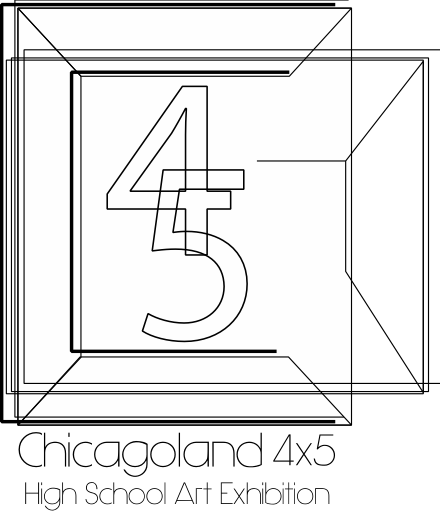 Hosted by Oswego High School             School Code #Please Type ALL information.Name of School________________________ Phone Number_________________________Contact E-mail_________________________ Total Number of Entries_________________Total Number of Faculty Entries__________Entry #Name of ArtistCategoryINOUTCC-01Adams, AnselPhotographyCC-02Adams, AnselPhotographyCC-03Escher, MauritsDrawingCC-04Monet, ClaudePaintingCC-05Picasso, Pablo SculptureCC-06van Rijn, Rembrandt PaintingCC-07van Rijn, RembrandtDrawingCC-31VanGough, VincentTeacher